Název firmy a číslo EORI:Cílem dotazníkového šetření je získat pohled obchodní veřejnosti, která se významným způsobem podílí na celních operacích v rámci České republiky, resp. EU, na zamýšlené změny a plány v oblasti povolovacích řízení po nabytí účinnosti NAŘÍZENÍ EVROPSKÉHO PARLAMENTU A RADY (EU) č. 952/2013 
ze dne 9. října 2013, kterým se stanoví celní Kodex Unie (dále pouze „UCC“) 
ke dni 1. 5. 2016. Vyplněný dotazník prosím zašlete do 14. března 2015 na dotaznik@cs.mfcr.cz, do předmětu uveďte EORI (vaše číslo) - DOTAZNIK-UCC Vysvětlení použitých zkratek:GŘC – Generální ředitelství celCÚ – celní úřadUCC – celní Kodex UnieAEO – Oprávněný hospodářský subjektZJP – Zjednodušený postupRHÚ – celní režim s hospodářským účinkemKU – zvýhodněné sazební zacházení z důvodu zvláštního použití; konečné užitíI. INFORMOVANOSTV návaznosti na plánované nabytí účinnosti UCC ke dni 1. 5. 2016 nás z novinek, ke kterým budou mít snadnější přístup držitelé osvědčení AEO, nás zaujaly tyto možnosti:☐	Celní zástupce (i v jiném členském státě EU) – čl. 18 UCC☐	Povolení k provozování dočasného skladu – čl. 148 UCC☐	Povolení zvláštních režimů (aktivního nebo pasivního zušlechťovacího styku, režimu dočasného použití nebo režimu konečného užití, provozování celního skladu – čl. 211 UCC)☐	Schválení záznamů u zvláštních režimů celními orgány – čl. 214 UCC☐	Snížení souborné jistoty pro celní dluhy a jiné poplatky, které mohou vzniknout – čl. 95 odst. 2 UCC (např. zvláštní režimy)☐	Jiná dle UCC – doplňte prosím:Jsme či k 1. 5. 2016 chceme být držiteli osvědčení AEO a z následujících povolení bychom rádi využívali (bez osvědčení AEO nebude možné tato povolení využít):☐	Centralizované celní řízení (celní prohlášení podáno u jiného celního úřadu, než kterému je předloženo zboží) – čl. 179 UCC ☐	Zápis do záznamů deklaranta (v současné době Zjednodušený postup místní řízení dovoz/vývoz – zajištění provozu „24/7“) – čl. 182 UCC☐	Snížení souborné jistoty pro celní dluhy a jiné poplatky, které vznikly – čl. 95 odst. 3 UCC (např. propuštění zboží do režimu volného oběhu) ☐	Samoschvalování (nový nejvyšší stupeň celního zjednodušení, deklarant může provést některé celní formality, které mají provádět celní orgány – čl. 185 UCC)II. POVOLOVACÍ ŘÍZENÍV souvislosti s účinností UCC u agendy povolování ZJP/RHÚ/KU nejvíce preferujeme:☐	Podávání žádostí na každém CÚ zvlášť s regionální působností povolení☐	Podávání jedné žádosti a vydávání povolení centrálně na jeden kompetentní CÚ s celostátní působností pro ZJP/RHÚ/KÚ ☐	Podávání žádosti a vydávání povolení centrálně na jeden kompetentní CÚ s celostátní působností pouze v oblasti ZJP ☐	Podávání žádosti a vydávání povolení centrálně na jeden kompetentní CÚ s celostátní působností pouze v oblasti RHÚ/KU Pokud v současné době jako držitel příslušného povolení potřebujeme odbornou konzultaci s celními orgány, nejčastěji se obracíme na:Pozn.: Označte prosím číselně pořadí v každé oblasti. Oblast ZJP ☐	Odbor právní CÚ ☐	Odbor celní CÚ☐	Odbor celní GŘC  ☐	Jiný útvar (upřesněte):  ☐	Konzultace nevyužívámeOblast RHÚ/KU☐	Odbor právní CÚ ☐	Odbor celní CÚ☐	Odbor celní GŘC  ☐	Jiný útvar (upřesněte):  ☐	Konzultace nevyužívámeDosavadní odborné konzultace s celními orgány hodnotíme jako ☐	Přínosné 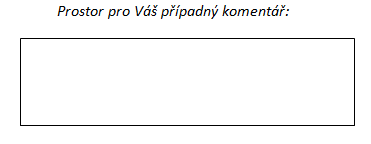 ☐	Spíše přínosné                                      ☐	Spíše nepřínosné ☐	Nepřínosné ☐	Konzultace nevyužívámePři vydávání a využívání povolení ZJP/RHÚ/KU jsme se s nesrovnalostmi, popř. problémy: 	Pozn.: Označte prosím pouze jednu odpověď. ☐	Setkávali pravidelně ☐	Setkávali často☐	Setkávali minimálně☐	NesetkávaliPokud jste se s nesrovnalostmi či problémy setkávali, prosíme o jejich specifikaci:V případě centralizace povolovacích procesů očekáváme:Pozn.: Možno označit více odpovědí. ☐	Jednotnou úroveň rozhodovacího a kontrolního procesu napříč CS ČR☐	Při řešení komplexních problémů komunikaci s jedním místem v rámci CS ČR☐	Pouze jeden individuální plán kontrol pro držitele jednoho povolení v rámci ČR☐	Jiná očekávání (doplňte):V případné budoucí komunikace s CÚ před podáním žádosti o vydání příslušného povolení nejvíce preferujeme:Pozn.: Označte prosím po jedné odpovědi v každé oblasti. Oblast ZJP ☐	Osobní schůzka☐	Telefonická konzultace☐	E-mailová konzultace☐	Konzultace nevyužiji☐	Jiný způsob komunikace (doplňte): Oblast RHÚ/KU☐	Osobní schůzka☐	Telefonická konzultace☐	E-mailová konzultace☐	Konzultace nevyužiji☐	Jiný způsob komunikace (doplňte): V případě další komunikace s CÚ po vydání povolení nejvíce preferujeme:Pozn.: Označte prosím po jedné odpovědi v každé oblasti. Oblast ZJP ☐	Osobní schůzka☐	Telefonická konzultace☐	E-mailová konzultace☐	Konzultace nevyužiji☐	Jiný způsob komunikace (doplňte): Oblast RHÚ/KU☐	Osobní schůzka☐	Telefonická konzultace☐	E-mailová konzultace☐	Konzultace nevyužiji☐	Jiný způsob komunikace (doplňte): Od centralizace povolovacích procesů očekáváme tyty výhody:Od centralizace povolovacích procesů očekáváme tyto nevýhody:Děkujeme Vám za vyplnění dotazníku a jeho odeslání. Vaše názory využijeme k dalšímu zlepšování služeb Celní správy ČR, a to stávajícím i budoucím partnerům. 